1- е заседание                                                                         27-го созыва ҠАРАР                                                                                    РЕШЕНИЕ28 сентября	 2015года                                                              	№16«Об определении размера арендной платы за земли, находящиеся в муниципальной собственности сельского поселения Каинлыковский сельсовет муниципального района Бураевский район Республики Башкортостан, и земли, государственная собственность на которые не разграничена»В соответствии с Земельным кодексом Российской Федерации, Законом Республики Башкортостан от 05.04.2004 N 59-з (в ред. от 24.12.2012 N 641-з) "О регулировании земельных отношений в Республике Башкортостан", Постановлением Правительства Республики Башкортостан от 22.12.2009 N 480 (в ред. постановлений Правительства Республики Башкортостан от 12.10.2010 N 380, от 20.11.2010 N 5, от 30.12.2012 N 535, 11.04.2012 N 100) "Об определении размера арендной платы за земли, находящиеся в государственной собственности Республики Башкортостан, и земли, государственная собственность на которые не разграничена", решением  Совета муниципального района Бураевский район от 06.09.2014г. №151 «Об определении размера арендной платы за земли, находящиеся в муниципальной собственности муниципального района Бураевский район Республики Башкортостан, и земли, государственная собственность на которые не разграничена», в целях реализации принципа платности использования земли и эффективного управления земельными ресурсами Совет  сельского поселения Каинлыковский сельсовет муниципального района Бураевский район решил:1. «1. Утвердить прилагаемые:правила определения размера и внесения арендной платы за земли, находящиеся в муниципальной собственности сельского поселения Каинлыковский сельсовет муниципального района Бураевский район Республики Башкортостан, и земли, государственная собственность на которые не разграничена (приложение № 1);ставки арендной платы за земли, государственная собственность на которые не разграничена, полномочия по распоряжению которыми в соответствии с законодательством осуществляются органами местного самоуправления (приложение № 2);2. Установить, что размер арендной платы за земли, находящиеся в муниципальной собственности сельского поселения Каинлыковский сельсовет муниципального района Бураевский район  Республики Башкортостан, и земли, государственная собственность на которые не разграничена, если иное не установлено действующим законодательством, определяется одним из следующих способов:а) на основании кадастровой стоимости земельных участков;б) по результатам торгов (конкурсов, аукционов);в) на основании рыночной стоимости земельных участков, определяемой в соответствии с законодательством Российской Федерации об оценочной деятельности.3. В случае, если право на заключение договора аренды земельного участка приобретается в порядке, установленном земельным законодательством  Российской Федерации, на торгах (конкурсах, аукционах), размер арендной платы определяется по результатам таких торгов (конкурсов, аукционов).4. Обнародовать настоящее решение путем размещения на официальном сайте Adm_kainlik@mail.ru и информационном стенде Администрации сельского поселения Каинлыковский сельсовет муниципального района Бураевский район Республики Башкортостан.5. Настоящее решение вступает в силу с 1 октября 2015 года.6.Контроль за исполнением настоящего решения возложить на постоянную комиссию Совета по бюджету, налогам, вопросам собственности, предпринимательству (Хакимова Л.А.) Председатель Совета                                                                     М.М.ФазлыевПриложение № 1к решению Совета СПКаинлыковский сельсоветмуниципального районаБураевский район РБот 28.09. 2015 г. №16Правила определения размера и внесения арендной платы за земли, находящиеся в муниципальной собственности сельского поселения Каинлыковский сельсовет муниципального района Бураевский район   Республики Башкортостан, и земли, государственная собственность на которые не разграничена1. Общие положения1.1. Настоящие Правила разработаны в соответствии с Земельным кодексом Российской Федерации, Федеральным законом "О введении в действие Земельного кодекса Российской Федерации", Законом Республики Башкортостан "О регулировании земельных отношений в Республике Башкортостан", Постановлением Правительства Республики Башкортостан № 480 от 22 декабря 2009 года «Об определении размера арендной платы за земли, находящиеся в государственной собственности Республики Башкортостан, и земли, государственная собственность на которые не разграничена» (с изменениями и дополнениями),  и определяют способы расчета размера арендной платы, а также порядок и условия внесения арендной платы за земельные участки, находящиеся в муниципальной собственности муниципального района Бураевский район Республики Башкортостан, и земли, государственная собственность на которые не разграничена (далее - земельные участки), предоставляемые в аренду юридическим и физическим лицам.1.2. Размер арендной платы за земли, находящиеся в муниципальной собственности СП Каинлыковский сельсовет муниципального района Бураевский район   Республики Башкортостан, и земли, государственная собственность на которые не разграничена, в расчете на год (далее - арендная плата) определяется следующим образом:«а) на основании кадастровой стоимости земельных участков, рассчитываемой по формуле:АП = П x Кс x К/100,где: АП – размер арендной платы;П – площадь земельного участка (устанавливается в целом без выделения застроенной и незастроенной частей);Кс – удельный показатель кадастровой стоимости земельного участка;К – ставка арендной платы в процентах от кадастровой стоимости земельного участка. Ставки арендной платы в процентах от кадастровой стоимости земельного участка приведены в Приложении № 2 к данному РешениюПо договорам аренды земельных участков для проектирования, строительства (включая подготовительные работы) и реконструкции объектов арендная плата за землю исчисляется по ставкам, предусмотренным для эксплуатации соответствующих объектов;б) по договорам аренды земельных участков, заключенным до 1 января 2009 года, расчет размера арендной платы за земельные участки на 2009 - 2016 годы осуществляется на основании средней ставки арендной платы за земли, находящиеся в муниципальной собственности СП Каинлыковский сельсовет муниципального района Бураевский район Республики Башкортостан, и земли, государственная собственность на которые не разграничена, дифференцированной с учетом территориально-экономической зоны в соответствии с градостроительным регламентом, и рассчитывается по следующей формуле:АП = П х Б х Ки,где: АП - размер арендной платы;П - площадь земельного участка (устанавливается в целом, без выделения застроенной и незастроенной частей);Б - базовая ставка арендной платы;Ки - коэффициент, учитывающий категорию арендаторов и вид использования земельных участков(Приложение № 3).Базовая ставка арендной платы за земельный участок (Б) рассчитывается по следующей формуле:Б = Сап х К,где: Сап - средняя ставка арендной платы за год (приложение № 2);К - коэффициент дифференциации средней ставки арендной платы по территориально-экономическим зонам в соответствии с градостроительным регламентом, К=1.Средняя ставка арендной платы за земельные участки устанавливается с учетом прогнозного показателя индекса потребительских цен, определяемого Министерством экономического развития Республики Башкортостан для составления прогноза социально-экономического развития Республики Башкортостан на соответствующий период.1.3. Установить для государственных, муниципальных учреждений и казенных предприятий плату за право ограниченного пользования неделимым земельным участком (пункт 3 статьи 36 Земельного кодекса Российской Федерации), определяемую в порядке, аналогичном начислению земельного налога (с учетом льгот по земельному налогу), предусмотренному соответствующими нормативными правовыми актами представительных органов муниципальных образований об установлении земельного налога.1.4. Установить, что за использование земельных участков, находящихся в в муниципальной собственности СП Каинлыковский сельсовет муниципального района Бураевский район Республики Башкортостан Республики Башкортостан, и земельных участков, государственная собственность на которые не разграничена и которые ранее были предоставлены юридическим лицам на праве постоянного (бессрочного) пользования, арендная плата определяется в размере следующих ставок:двух процентов кадастровой стоимости арендуемых земельных участков;трех десятых процента кадастровой стоимости арендуемых земельных участков из земель сельскохозяйственного назначения;полутора процентов кадастровой стоимости арендуемых земельных участков, изъятых из оборота или ограниченных в обороте.1.5. В случае, если по истечении 3 лет со дня предоставления в аренду земельного участка для жилищного строительства, за исключением случаев предоставления земельных участков для индивидуального жилищного строительства, не введен в эксплуатацию построенный на земельном участке объект недвижимости, арендная плата за земельный участок устанавливается в размере не менее 2-кратной налоговой ставки земельного налога на соответствующий земельный участок, если иное не установлено земельным законодательством Российской Федерации.1.6. Разрешенное использование земельного участка в действующем договоре аренды земельного участка, размер арендной платы в котором рассчитан в соответствии с 1.9 настоящих Правил, может быть изменен (в связи со сменой видов (типов) деятельности в размещенных на земельном участке объектах и видов (типов) размещенных на земельном участке объектов) не чаще одного раза в год. При этом арендная плата подлежит перерасчету с момента изменения разрешенного использования в установленном порядке в соответствии с Федеральным законом "О государственном кадастре недвижимости" при предоставлении соответствующего кадастрового паспорта земельного участка с указанием кадастровой стоимости. Разрешенное использование должно соответствовать установленному градостроительному регламенту территориальных зон.1.7. При предоставлении неделимого земельного участка в аренду нескольким лицам, имеющим права на часть зданий (помещений), расположенных на этом земельном участке, арендная плата взимается с каждого арендатора пропорционально доле в праве или отношению площади соответствующей части зданий (помещений) к общей площади зданий (помещений), расположенных на предоставляемом в аренду земельном участке:с учетом вида разрешенного использования земельного участка и вида (типа) деятельности каждого арендатора по договорам аренды земельных участков, размер арендной платы которых рассчитывается в процентах от кадастровой стоимости земельных участков;с учетом видов (типов) деятельности в размещенных на земельном участке объектах и/или видов (типов) размещенных на земельном участке объектов по договорам аренды земельных участков, размер арендной платы которых рассчитывается на основании базовой ставки арендной платы за земельный участок.1.8. Арендная плата за использование земельного участка вносится по реквизитам и в сроки, которые указаны в договоре аренды земельного участка, а также согласно расчету размера арендной платы, определяемому в соответствии с 1.9 настоящих Правил.1.9. Расчет размера арендной платы за использование земельного участка на год определяется органом местного самоуправления, выступающим арендодателем по договору аренды земельного участка, и оформляется в виде приложения к договору аренды. При этом расчеты размера годовой арендной платы за последующие годы забираются арендатором самостоятельно   в срок до 1 февраля каждого года (после подписания договора аренды) путем подписания сторонами по договору аренды приложения (расчета годовой арендной платы) к договору аренды земельного участка в уполномоченном органе (комитете по управлению собственностью Минземимущества Республики Башкортостан по Бураевскому району).2. Условия изменения арендной платы за землю2.1. Пересмотр размера арендной платы осуществляется арендодателем в одностороннем порядке по следующим основаниям:в связи с изменением кадастровой стоимости земельного участка;в случае перевода земельного участка из одной категории земель в другую или изменения разрешенного использования земельного участка в соответствии с требованиями законодательства Российской Федерации;в случае изменения нормативных правовых актов Российской Федерации, Республики Башкортостан или органов местного самоуправления, устанавливающих размеры арендной платы за землю, условия и порядок ее перечисления или исчисления.2.2. Изменение размера арендной платы не требует заключения дополнительного соглашения к договору аренды земельного участка в случаях, когда:а) выявлено нарушение установленного режима использования (целевого использования земельного участка, предусмотренного договором аренды земельного участка);б) произошло изменение законодательства в части изменения порядка расчета или исчисления размера арендной платы;в) произошло изменение кадастровой стоимости земельного участка.При этом договором аренды земельного участка должно быть установлено, что изменение размера арендной платы производится арендодателем в бесспорном и одностороннем порядке в соответствии с нормативными правовыми актами Российской Федерации, Республики Башкортостан и органов местного самоуправления, регулирующими исчисление размера арендной платы.2.3. Изменение годового размера арендной платы по договорам аренды земельных участков, заключенным в результате переоформления права постоянного (бессрочного) пользования земельными участками, возможно только в связи с изменением кадастровой стоимости соответствующего земельного участка.3. Льготный порядок определения размеров арендной платы за землю3.1. Уполномоченными органами по установлению понижающего коэффициента для определения размера арендной платы за земельные участки, предоставленные предприятиям (организациям), находящимся в стадии конкурсного производства, являются:Правительство Республики Башкортостан и органы местного самоуправления по согласованию - в случае распределения доходов от арендной платы за земельные участки, государственная собственность на которые не разграничена, в доходы бюджета Республики Башкортостан и бюджета муниципального образования;органы местного самоуправления - в случае распределения доходов от арендной платы за земельные участки в доход бюджетов муниципальных образований.Уполномоченный орган устанавливает понижающий коэффициент в размере 0,01:по договору аренды земельного участка, предоставленного предприятию (организации), находящемуся (-ейся) в стадии конкурсного производства;а также в остальных случаях предоставления государственной и (или) муниципальной преференции (-ий) в соответствии с антимонопольным законодательством.3.2. Уполномоченными органами по установлению понижающего коэффициента для определения размера арендной платы за земельные участки, не признанные объектом налогообложения и предоставленные физическим или юридическим лицам, имеющим право на освобождение от уплаты земельного налога, уменьшение налоговой базы при уплате земельного налога в соответствии с законодательством о налогах и сборах, являются:Министерство земельных и имущественных отношений Республики Башкортостан совместно с органами местного самоуправления - в случае распределения доходов от арендной платы за земельные участки, государственная собственность на которые не разграничена, в доходы бюджета Республики Башкортостан и бюджета муниципального образования;органы местного самоуправления - в случае распределения доходов от арендной платы за земельные участки в доход бюджетов муниципальных образований.Уполномоченный орган устанавливает понижающий коэффициент в размере 0,01:по договору аренды земельного участка, предоставленного физическому или юридическому лицу, имеющему право на освобождение от уплаты земельного налога в соответствии с законодательством о налогах и сборах, за исключением случаев, когда право на заключение договора аренды земельного участка приобретено на торгах (конкурсах, аукционах);по договору аренды земельного участка, предоставленного физическому лицу, имеющему право на уменьшение налоговой базы при уплате земельного налога в соответствии с законодательством о налогах и сборах, в случае, если налоговая база в результате уменьшения на не облагаемую# налогом сумму принимается равной нулю, за исключением случаев, когда право на заключение договора аренды земельного участка приобретено на торгах (конкурсах, аукционах);по договору аренды земельного участка, предоставленного физическому лицу, имеющему право на уменьшение налоговой базы при уплате земельного налога в соответствии с законодательством о налогах и сборах, в случае, если размер налогового вычета меньше размера налоговой базы, за исключением случаев, когда право на заключение договора аренды земельного участка приобретено на торгах (конкурсах, аукционах). При этом ставка 0,01 процента устанавливается в отношении арендной платы, равной размеру такого вычета;по договору аренды земельного участка, не признанного объектом налогообложения и предоставленного для обеспечения обороны, безопасности и таможенных нужд.3.3. Понижающий коэффициент устанавливается на соответствующий финансовый период, который может продлеваться решениями уполномоченных органов в порядке, предусмотренном разделом 3 настоящих Правил.                                                                                                                            Приложение № 2  к решению Совета СП Каинлыковский сельсовет  муниципального района  Бураевский район РБ  от 28.09.2015 г. №16Ставки арендной платы за земли,государственная собственность на которые не разграничена,полномочия по распоряжению которыми в соответствии с законодательством осуществляются органами местного самоуправленияБАШҠОРТОСТАН РЕСПУБЛИКАҺЫ БОРАЙ РАЙОНЫМУНИЦИПАЛЬ РАЙОНЫНЫҢҠАЙЫНЛЫҠ АУЫЛ СОВЕТЫАУЫЛ БИЛӘМӘҺЕ СОВЕТЫ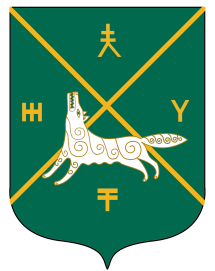 РЕСПУБЛИКА БАШКОРТОСТАН СОВЕТ СЕЛЬСКОГО ПОСЕЛЕНИЯКАИНЛЫКОВСКИЙ СЕЛЬСОВЕТМУНИЦИПАЛЬНОГО РАЙОНАБУРАЕВСКИЙ  РАЙОНNп/пНаименование вида разрешенного использования земельного участка и его состав (виды деятельности арендатора)Ставки арендной платы в процентах от кадастровой стоимости, %1231Земельные участки, предназначенные для размещения домов многоэтажной жилой застройки1.1Земельные участки, предназначенные для размещения многоэтажных жилых домов0,211.2Земельные участки общежитий0,012Земельные участки, предназначенные для размещения домов индивидуальной жилой застройки2.1Земельные участки для размещения объектов индивидуального жилищного строительства0,422.2Земельные участки для ведения личного подсобного хозяйства (приусадебный участок)0,423Земельные участки, предназначенные для размещения гаражей и автостоянок3.1Земельные участки гаражей в составе автокооперативов0,1053.2Автостоянки5,253.3Земельные участки гаражей вне автокооперативов10,54Земельные участки, находящиеся в составе дачных, садоводческих и огороднических объединений4.1Садовые, огородные земельные участкиа) в пределах границ населенных пунктов0,315б) за пределами границ населенных пунктов0,3154.2Дачные земельные участкиа) в пределах границ населенных пунктов0,315б) за пределами границ населенных пунктов0,3155Земельные участки, предназначенные для размещения объектов торговли, общественного питания и бытового обслуживания5.1Земельные участки для размещения объектов оптовой торговли1,5755.2Земельные участки для размещения объектов розничной торговли2,15.3Земельные участки рынков, торговых центров, торгово-сервисных комплексов2,15.4Земельные участки для размещения объектов общественного питания с алкогольными напитками (рестораны, кафе, бары и т.д.)а) в пределах границ населенных пунктов2,1б) за пределами границ населенных пунктов2,15.5Земельные участки общественного питания без алкогольных напиткова) в пределах границ населенных пунктов1,05б) за пределами границ населенных пунктов1,055.6Земельные участки мастерских, фотоателье, фотолабораторий1,055.7Земельные участки ремонтных мастерских и мастерских технического обслуживания1,055.8Земельные участки предприятий по прокату1,055.9Земельные участки бань, душевых0,5255.10Земельные участки парикмахерских0,5255.11Земельные участки химчисток, прачечных0,5255.12Земельные участки для размещения объектов технического обслуживания и ремонта транспортных средств, машин и оборудованияа) в пределах границ населенных пунктов1,575б) за пределами границ населенных пунктов2,15.13Земельные участки игорных заведений, букмекерских контор и тотализаторов), организаторов лотерей (включая продажу лотерейных билетов)215.14Земельные участки объектов по оказанию ритуальных и обрядовых услуг1,5755.15Земельные участки, занятые рекламными установкамиа) в пределах границ населенных пунктов5,25б) за пределами границ населенных пунктов5,256Земельные участки, предназначенные для размещения автозаправочных станций, автостанций, автовокзалов, гостиниц, кемпингов, мотелей6.1Земельные участки, предназначенные для размещения автозаправочных станцийа) в пределах границ населенных пунктов2,1б) за пределами границ населенных пунктов2,16.2Земельные участки, предназначенные для размещения автостанций, автовокзалова) в пределах границ населенных пунктов0,42б) за пределами границ населенных пунктов0,426.3.Земельные участки, предназначенные для размещения гостиниц, мотелей, отелейа) в пределах границ населенных пунктов2,1б) за пределами границ населенных пунктов2,16.4Земельные участки, предназначенные для размещения кемпингова) в пределах границ населенных пунктов3,15б) за пределами границ населенных пунктов3,157Земельные участки, предназначенные для размещения административных и офисных зданий, объектов образования, науки, здравоохранения и социального обеспечения, физической культуры и спорта, культуры и искусства, земельные участки для размещения религиозных объектов7.1Земельные участки образовательных учреждений (дошкольных, общеобразовательных, начального, среднего)0,0217.2Земельные участки образовательных учреждений (высшего профессионального и послевузовского образования, дополнительного образования взрослых)0,0217.3Земельные участки научных организаций (научно-исследовательских организаций, научных организаций образовательных учреждений высшего профессионального образования, опытно-конструкторских, проектно-конструкторских, проектно-технологических и иных организаций, осуществляющих научную и (или) научно-техническую деятельность)0,3157.4Земельные участки государственных академий наук (Российской академии сельскохозяйственных наук, Российской академии медицинских наук, Российской академии образования, Российской академии архитектуры и строительных наук, Российской академии художеств)0,3157.5Земельные участки объектов здравоохранения (лечебно- профилактических и научно-исследовательских учреждений, больниц, поликлиник, образовательных учреждений, фармацевтических предприятий и организаций, аптечных учреждений, санитарно-профилактических учреждений, территориальных органов, созданных в установленном порядке для осуществления санитарно-эпидемиологического надзора, учреждений судебно-медицинской экспертизы, службы материально-технического обеспечения)0,105Земельные участки лиц, занимающихся частной медицинской практикой и частной фармацевтической деятельностью3,15Земельные участки ветеринарных лечебниц, частных врачебных или операционных кабинетов3,157.6Земельные участки органов государственного управления общего и социально-экономического характера0,315Земельные участки органов по реализации внешней политики, обеспечению законности, прав и свобод граждан0,315Земельные участки организаций обязательного социального обеспечения (деятельность которых связана с предоставлением пособий по болезни, материнству и временной нетрудоспособности, с пенсионным обеспечением государственных служащих; с предоставлением пенсий по старости, инвалидности, случаю потери кормильца, за выслугу лет; с предоставлением пособий по безработице и пособий многодетным семьям и пособий на ребенка)0,315Земельные участки иных объектов предоставления социальных услуг0,3157.7Земельные участки спортивных клубов, коллективов физической культуры, действующих на самодеятельной и профессиональной основах в образовательных учреждениях0,105Земельные участки детско-юношеских спортивных школ, клубов физической подготовки, спортивно-технических школ0,105Земельные участки специализированных детско- юношеских школ олимпийского резерва, училищ олимпийского резерва, школ высшего спортивного мастерства, центров олимпийской подготовки0,105Земельные участки образовательных учреждений и научных организаций в области физической культуры и спорта всех типов и видов независимо от организационно-правовых форм0,105Земельные участки общероссийских физкультурно- спортивных объединений - физкультурно-спортивных организаций, общероссийских федераций (союзов, ассоциаций) по различным видам спорта, общественного государственных физкультурно-спортивных обществ, оборонных спортивно-технических организаций0,105Земельные участки Олимпийского комитета России0,105Земельные участки федерального органа исполнительной власти в области физической культуры и спорта, органов исполнительной власти субъектов Российской Федерации в области физической культуры и спорта, подведомственных им организаций, муниципальных организаций физической культуры и спорта0,1057.8Земельные участки учреждений кино и кинопроката0,315Земельные участки театрально-зрелищных предприятий, концертных организаций и коллективов филармонии0,3157.9Земельные участки выставок, музеев0,3157.10Земельные участки парков культуры и отдыха0,1057.11Земельные участки музыкальных, художественных и хореографических школ, клубных учреждений и библиотек0,1057.12Земельные участки кредитных организаций, в том числе банков, а также объектов финансирования, кредитования, страхования, ломбардов, товарно-сырьевых бирж3,157.13Земельные участки офисов, представительств коммерческих организаций3,157.14Земельные участки офисов индивидуальных предпринимателей и физических лиц, не являющихся индивидуальными предпринимателями3,157.15Земельные участки для проектирования, строительства и реконструкции объектов социально-культурного назначения0,01058Земельные участки, предназначенные для размещения объектов рекреационного и лечебно-оздоровительного назначения8.1Земельные участки баз отдыха, пансионатов, туристических баз и других рекреационных объектова) в пределах границ населенных пунктов0,315б) за пределами границ населенных пунктов0,3158.2Земельные участки санаториев, курортова) в пределах границ населенных пунктов0,315б) за пределами границ населенных пунктов0,3158.3Земельные участки пионерских лагерей, детских и спортивных лагерейа) в пределах границ населенных пунктов0,105б) за пределами границ населенных пунктов0,1058.4Земельные участки, на которых расположены туристские парки и туристские трассыа) в пределах границ населенных пунктов0,105б) за пределами границ населенных пунктов0,108.5Земельные участки, на которых расположены горнолыжные базы, горнолыжные центры, горнолыжные трассы0,0315 - 420,009Земельные участки, предназначенные для размещения производственных и административных зданий, строений, сооружений промышленности, коммунального хозяйства, материально-технического, продовольственного снабжения, сбыта и заготовок9.1Земельные участки, занятые административными зданиями промышленности и строительстваа) в пределах границ населенных пунктов3,15б) за пределами границ населенных пунктов3Земельные участки, занятые производственными базами промышленности и строительстваа) в пределах границ населенных пунктов3,15б) за пределами границ населенных пунктов3,15Другие земельные участки промышленных предприятий, в том числе под железнодорожными путями необщего пользованияа) в пределах границ населенных пунктов3,15б) за пределами границ населенных пунктов3,159.2Земельные участки типографий0,3159.3Земельные участки ДЭЗов (РЭУ, ЖЭК)0,315Земельные участки электроснабжения (трансформаторные подстанции)а) в пределах границ населенных пунктов0,315б) за пределами границ населенных пунктов0,315Земельные участки объектов коммунального хозяйства (водоснабжения и канализации (в том числе установка, ремонт и обслуживание водозаборных узлов))0,315Земельные участки объектов газоснабжения (сетевого газоснабжения, сжиженного газоснабжения по устройству, ремонту и обслуживанию внутридомового газового оборудования и арматуры); газораспределительных станций, газораспределительных устройств; объектов теплоснабжения)а) в пределах границ населенных пунктов1,575б) за пределами границ населенных пунктов1,575Земельные участки объектов тепловых пунктов, бойлерных, районных котельных, центральных тепловых пунктов0,315Земельные участки других объектов коммунального хозяйства0,3159.4Земельные участки общественных туалетов0,315Земельные участки выгребных ям0,315Земельные участки объектов переработки, уничтожения, утилизации и захоронения отходов1,5759.5Земельные участки мусороперерабатывающих (мусоросжигающих предприятий)а) в пределах границ населенных пунктов1,05б) за пределами границ населенных пунктов0,525Земельные участки полигонов промышленных и бытовых отходова) в пределах границ населенных пунктов1,05б) за пределами границ населенных пунктов0,5259.6Земельные участки пунктов приема вторсырьяа) в пределах границ населенных пунктов1,575б) за пределами границ населенных пунктов0,315Земельные участки контор механизированной уборки1,5759.7Земельные участки кладбищ0,219.8Земельные участки заготовительных пунктов и отделенийЗемельные участки баз и складов1,575а) в пределах границ населенных пунктов1,575б) за пределами границ населенных пунктов1,575Земельные участки снабженческих контор и отделенийЗемельные участки элеваторов0,315а) в пределах границ населенных пунктов0,315б) за пределами границ населенных пунктов1,575Земельные участки прочих предприятий материально-технического, продовольственного снабжения, сбыта и заготовок1,5759.9Земельные участки для размещения технопарков0,2110Земельные участки, предназначенные для размещения электростанций, обслуживающих их сооружений и объектов10.1Земельные участки тепловых электростанций, гидроэлектростанций, атомных электростанций и иных видов электростанцийа) в пределах границ населенных пунктов0,315б) за пределами границ населенных пунктов1,57510.2Земельные участки обслуживающих электростанции сооружений и объектова) в пределах границ населенных пунктов0,315б) за пределами границ населенных пунктов1,57511Земельные участки, предназначенные для размещения портов, водных, железнодорожных вокзалов, аэропортов, аэродромов, аэровокзалов11.1Земельные участки для размещения речных портова) в пределах границ населенных пунктов0,315б) за пределами границ населенных пунктов0,31511.2Земельные участки для размещения железнодорожных вокзалов и железнодорожных станцийа) в пределах границ населенных пунктов1,575б) за пределами границ населенных пунктов1,57511.3Земельные участки для размещения аэропортов, аэродромов и аэровокзалов, других объектов, необходимых для эксплуатации, содержания, строительства, реконструкции, ремонта, развития наземных и подземных зданий, строений, сооружений, устройств и других объектов авиационного транспортаа) в пределах границ населенных пунктов0,315б) за пределами границ населенных пунктов0,31512Земельные участки, занятые водными объектами, находящимися в обороте12.1Земельные участки для размещения водных объектов (природного или искусственного водоема, водотока либо иного объекта, постоянное или временное сосредоточение вод в котором имеет характерные формы и признаки водного режима)а) в пределах границ населенных пунктов1,05б) за пределами границ населенных пунктов1,0513Земельные участки, предназначенные для разработки полезных ископаемых, размещения железнодорожных путей общего пользования, автомобильных дорог, искусственно созданных внутренних водных путей, причалов, пристаней, полос отвода железных и автомобильных дорог общего пользования, водных путей, трубопроводов, кабельных, радиорелейных и воздушных линий связи и линий радиофикации, воздушных линий электропередачи конструктивных элементов и сооружений, объектов, необходимых для эксплуатации, содержания, строительства, реконструкции, ремонта, развития наземных и подземных зданий, строений, сооружений, устройств транспорта, энергетики и связи; размещения наземных сооружений и инфраструктуры спутниковой связи, объектов космической деятельности, обороны, безопасности13.1Земельные участки, предназначенные для разработки полезных ископаемыха) в пределах границ населенных пунктов1,05б) за пределами границ населенных пунктов0,3013.2Земельные участки для размещения железнодорожных путей общего пользованияа) в пределах границ населенных пунктов0,315б) за пределами границ населенных пунктов0,315Земельные участки для установления полос отвода и охранных зон железных дорог общего пользованияа) в пределах границ населенных пунктов0,315б) за пределами границ населенных пунктов0,31513.3Земельные участки для размещения, эксплуатации, расширения и реконструкции строений, зданий, сооружений, в том числе устройств и других объектов, необходимых для эксплуатации, содержания, строительства, реконструкции, ремонта, развития наземных и подземных зданий, строений, сооружений, устройств и других объектов железнодорожного транспорта общего пользованияа) в пределах границ населенных пунктов0,126б) за пределами границ населенных пунктов0,12613.4Земельные участки автомобильных дорог, их конструктивных элементов и дорожных сооруженийа) в пределах границ населенных пунктов0,126б) за пределами границ населенных пунктов0,126Земельные участки полос отвода автомобильных дорога) в пределах границ населенных пунктов0,126б) за пределами границ населенных пунктов0,12613.5Земельные участки для размещения объектов автомобильного (грузового и пассажирского) транспорта и объектов дорожного хозяйства, необходимых для эксплуатации, содержания, строительства, реконструкции, ремонта, развития наземных и подземных зданий, строений, сооружений, устройства) в пределах границ населенных пунктов0,315б) за пределами границ населенных пунктов0,12613.6Земельные участки для размещения искусственно созданных внутренних водных путейа) в пределах границ населенных пунктов0,126б) за пределами границ населенных пунктов0,126Земельные участки для размещения причалов, пристаней, гидротехнических сооружений, других объектов, необходимых для эксплуатации, содержания, строительства, реконструкции, ремонта, развития наземных и подземных зданий, строений, сооружений, устройств и других объектов внутреннего водного транспортаа) в пределах границ населенных пунктов0,126б) за пределами границ населенных пунктов0,12613.7Земельные участки гидротехнических и иных сооружений (плотин, водосбросных, водоспускных и водовыпускных сооружений, туннелей, каналов, насосных станций, судоходных шлюзов, судоподъемников; сооружений, предназначенных для защиты от наводнений и разрушений берегов водохранилищ, берегов и дна русел рек; сооружений (дамб), ограждающих хранилища жидких отходов промышленных и сельскохозяйственных организаций; устройств от размывов на каналах, а также других сооружений, предназначенных для использования водных ресурсов и предотвращения вредного воздействия вод и жидких отходов)а) в пределах границ населенных пунктов1,05б) за пределами границ населенных пунктов1,0513.8Земельные участки трамвайных линий0,63Земельные участки трамвайных депо0,6313.9Земельные участки для размещения нефтепроводов, газопроводов, иных трубопроводова) в пределах границ населенных пунктов10,5б) за пределами границ населенных пунктов52,513.10Земельные участки для размещения объектов, необходимых для эксплуатации, содержания, строительства, реконструкции, ремонта, развития наземных и подземных зданий, строений, сооружений, устройств и других объектов трубопроводного транспортаа) в пределах границ населенных пунктов10,5б) за пределами границ населенных пунктов52,513.11Земельные участки эксплуатационных предприятий связи, на балансе которых находятся радиорелейные, воздушные, кабельные линии связи и соответствующие полосы отчужденияа) в пределах границ населенных пунктов3,15б) за пределами границ населенных пунктов10,513.12Земельные участки кабельных, радиорелейных и воздушных линий связи и линий радиофикации на трассах кабельных и воздушных линий связи и радиофикации и соответствующих охранных зон линий связиа) в пределах границ населенных пунктов3,15б) за пределами границ населенных пунктов10,5Земельные участки подземных кабельных и воздушных линий связи и радиофикации и соответствующих охранных зон линий связиа) в пределах границ населенных пунктов3,15б) за пределами границ населенных пунктов10,5Земельные участки наземных и подземных необслуживаемых усилительных пунктов на кабельных линиях связи и соответствующих охранных зона) в пределах границ населенных пунктов3,15б) за пределами границ населенных пунктов10,5Земельные участки прочих предприятий связиа) в пределах границ населенных пунктов3,15б) за пределами границ населенных пунктов10,513.13Земельные участки наземных сооружений и инфраструктуры спутниковой связиа) в пределах границ населенных пунктов3,15б) за пределами границ населенных пунктов10,0513.14Земельные участки объектов обеспечения общественного порядка и безопасностиа) в пределах границ населенных пунктов0,42б) за пределами границ населенных пунктов0,42Земельные участки органов внутренних дела) в пределах границ населенных пунктов0,42б) за пределами границ населенных пунктов0,42Земельные участки объектов обеспечения безопасности в чрезвычайных ситуацияха) в пределах границ населенных пунктов0,42б) за пределами границ населенных пунктов0,42Земельные участки войсковых частейа) в пределах границ населенных пунктов0,42б) за пределами границ населенных пунктов0,42Земельные участки других объектов обороныа) в пределах границ населенных пунктов0,42б) за пределами границ населенных пунктов0,42Земельные участки военных городков, складов, антенн на фундаменте, военных учебных центров, военных аэродромова) в пределах границ населенных пунктов0,42б) за пределами границ населенных пунктов0,4214Земельные участки, занятые особо охраняемыми территориями и объектами, в том числе городскими лесами, скверами, парками, городскими садами14.1Земельные участки, имеющие особое природоохранное значение (земли государственных природных заповедников, в том числе биосферных, государственных природных заказников, памятников природы, национальных парков, природных парков, дендрологических парков, ботанических садов, земельные участки запретных и нерестоохранных полос)а) в пределах границ населенных пунктов0,315б) за пределами границ населенных пунктов1,57514.2Земельные участки, имеющие научное, эстетическое и иное особо ценное значение (земельные участки, в пределах которых имеются природные объекты и объекты культурного наследия, представляющие особую научную, историко-культурную ценность (типичные или редкие ландшафты, культурные ландшафты, сообщества растительных, животных организмов, редкие геологические образования), земельные участки, предназначенные для осуществления деятельности научно-исследовательских организаций)а) в пределах границ населенных пунктов0,315б) за пределами границ населенных пунктов1,575Земельные участки, занятые городскими лесами, скверами, парками, городскими садами0,3015Земельные участки, предназначенные для сельскохозяйственного использования15.1Земельные участки сельскохозяйственных угодий (пашен, сенокосов, пастбищ, залежей, земель, занятых многолетними насаждениями)а) в пределах границ городских поселений, городских округов0,0525б) в пределах границ сельских поселений0,315в) за пределами границ населенных пунктов0,31515.2Земельные участки, занятые объектами сельскохозяйственного назначения и предназначенные для ведения сельского хозяйстваа) в пределах границ городских поселений, городских округов0,315б) в пределах границ сельских поселений0,315в) за пределами границ населенных пунктов0,31515.3Земельные участки для ведения личного подсобного хозяйства (полевой участок)0,31515.4Земельные участки, занятые теплицамиа) в пределах границ населенных пунктов2,1б) за пределами границ населенных пунктов3,1515.5Земельные участки, занятые пасекамиа) в пределах границ населенных пунктов5.25б) за пределами границ населенных пунктов10.516Земельные участки улиц, проспектов, площадей, шоссе, аллей, бульваров, застав, переулков, проездов, тупиков; земельные участки земель резерва; земельные участки, занятые водными объектами, изъятыми из оборота или ограниченными в обороте в соответствии с законодательством Российской Федерации; земельные участки под полосами отвода водоемов, каналов и коллекторов, набережные0,0116.1Земельные участки общего пользования, занятые площадями, шоссе, аллеями, заставами, переулками, тупиками, улицами, проездами, автомобильными дорогами, набережными, скверами, бульварами, водными объектами, пляжами и другими объектами, которые могут включаться в состав различных территориальных зон и не подлежат приватизации0,0117Прочие земельные участки для иных целейа) в пределах границ населенных пунктов10,5б) за пределами границ населенных пунктов26,25